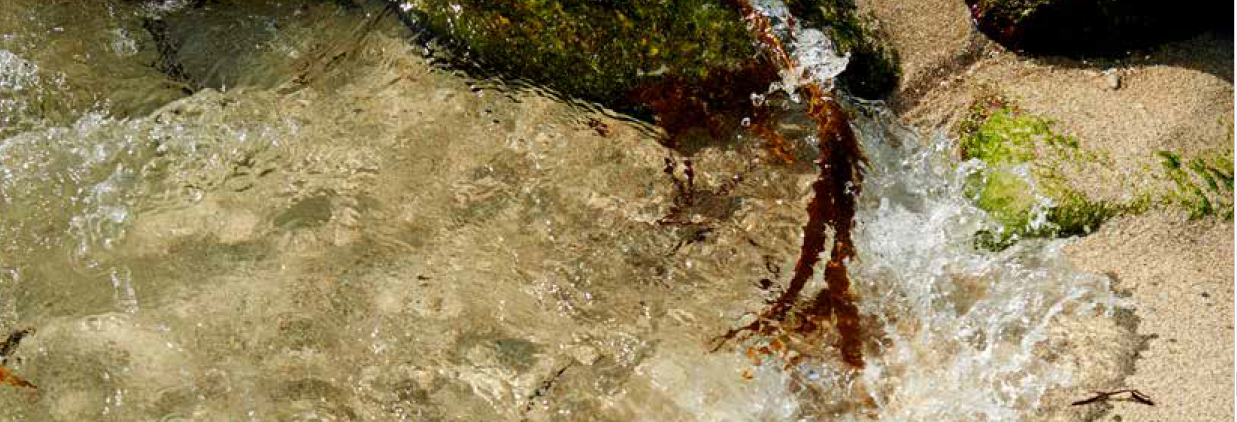 Year 7 | ReflectPathway planningTeaching notesUsing pathway planning resourcesPathway planning encourages students to explore, identify, evaluate and reflect on the learning and work pathways available; recognise opportunities; make connections and manage transitions. Importantly, pathway planning provides opportunities for students to identify their aspirations, reflect upon their achievements and set goals for continuing success. Career development is an ongoing process for all students and the use of pathway planning tools can help support your school's approach. The suggested activities provide teachers with rich opportunities to facilitate career conversations that encourage students to connect current learning to future learning, work and life opportunities. The career development journey is a reflective process. During activities teachers should provide time and supporting prompts to encourage students to think and discuss their responses. The end of each semester or reporting period is also an important time for student review, offering students the opportunity to reflect on their aspirations and achievements. Pathway planning should be an empowering process for all students. Students will come to career development activities with a range of pre-conceived ideas, experiences, cultural understandings and perspectives. These become particularly relevant during activities in which students are asked to identify their values and their influences. It is important that the diverse perspectives that students bring to career development activities are recognised and valued. Cultural responsiveness should therefore inform the contextualisation of all activities. Teachers are encouraged to consider the following sources of information:Aboriginal Cultural Standards FrameworkCareer conversations | myfutureValuing diversity | myfutureEAL/D Progress MapSuccessful pathway planning requires student access to current and relevant information. Please consider your website selection, cyber safety, and your school’s process to inform parents of selected online platforms when providing on-line opportunities for students to explore future careers 
and opportunities. For more information, you can access:the myfuture on-line reflection tools and user guidesStudents Online in Public Schools ProceduresConsidering the needs of Year 7 studentsIt is suggested that you:think about the community and context of your students as you work towards creating an environment that is conducive to students sharing and engaging in open discussions. informally gather information about students’ relevant previous career experiences, including from their primary schools, families and other sources. This will be helpful when preparing learning activities.promote students’ active engagement with the interactive career site myfuture to support their development of key understandings that are integral to the pathway planning activities. Please ensure you are familiar with this site and encourage your students to each create an account. It is important that students save results of quizzes on this site for reference when they complete pathway planning activities.  Activating prior knowledge and understanding Open initial career conversations by asking ‘What do you already know about careers?’ or facilitating a brief scan of careers and backgrounds of students and their families. Engage students in the linked video stories on the myfuture website. Use the footage as a stimulus to discuss the language used in the clips, such as: journey; challenges; communicate; opportunities; networking; in the long run; occupation; qualifications; opportunities; taste; careers; work; relationships; skills; motivation; confirmed; something I really love; helpful; profession; hope; dedication to training; encouraging; inspire; passion; let your past go and shape your future.Ask students to watch the three short videos listed below and consider how the people featured in the videos used the above language to describe career planning.  Career story Alistair Career story Caitlin Career story Jane AliaLead a discussion around the differences between ‘having a job’ and ‘planning a career’. The video stories can be used to help explain the differences. Introducing the pathway planning resourceInvite students to scan the document, asking ‘What do you notice?’Identify each activity. Use a graphic organiser to record all the elements of the document. Discuss each element to support students to gain an overview of the content and purpose of the document. Take time to identify any language or concepts that may need an explanation. Use the opportunity to introduce the Glossary of terms, adding any additional terms or understandings as required.My relationships and my network activitiesThis activity investigates group, family and network influences on student’s self-perception, skill-building, expectations, identity-creation, and future-pathway connections. It is important for students to build their understanding of who and what influences them and to consider how this network of relationships may change as they change.Teacher reference: Making career decisions: how influencers can help (myfuture)Personal characteristics This section supports students to recognise that their identity is developed through their experiences, beliefs and values. Before proceeding, students should each create a myfuture account so they can complete the values, skills and interest quizzes. Stress to students that any quiz results form only part of a student’s profile and that it is important to further explore results for meaning. Prompt students to make connections between quiz results and what they already understand about themselves. As with all career activities, ensure a safe environment when discussing students’ values and beliefs and use scaffolding activities to ensure access to the language and understandings. Different ways to learn ‘Most of what you learn is stored in terms of meaning.’ Tesia MarshikPathway planning encourages students to organise and make meaningful connections between what they learn and what they understand about themselves. Teacher reference: Learning styles & the importance of critical self-reflection, Tesia MarshikAchievements and challenges Consider completing this activity after students’ first school interim feedback or school report. Please note that generally, success in the past provides students with evidence of their ability to succeed. Furthermore, finding small successes may be challenging for some students. Therefore, consider all aspects of school and life experiences to support students to find evidence of learning. It is important to explicitly teach goal setting and action-planning strategies before students attempt this activity. The world of work This activity provides an opportunity to introduce students to new and technical language. Skills at school This activity encourages students to remain open to new experiences and be willing to take risks in their learning at school - even if they already believe they know what they enjoy and do well. Consider all contexts at school where students can build skills and knowledge. Remind students that their likes, dislikes and preferences can change over time and be influenced by relationships, new experiences and new connections. My reflection and making connectionsCarefully consider student readiness for this reflection, keeping in mind that student activities should be strengths based. Honest self-reflection develops confidence in the positive impact of collating achievements and learning throughout life. Emphasise that self-reflection is a private activity and that students should refrain from comparing or sharing reports with friends. The focus is on individual planning. Action planning This activity prompts students to consider past achievements, current goals and future goals. It supports students to consider areas for improvement when moving forward into the next year of schooling. Consider learning, social, behavioural, work and community participation goals. My story now This is a vision board or visual reflection of self. Encourage students to consider a current photo montage of themselves. As the focus is on students telling their own story, teacher sensitivity to personal boundaries, student revelation of self and their vulnerabilities is essential. Remind students that this is their own story and that all stories will be different. My story in 10 years Consider your students’ ability to project into the future. Adjusting this to five years, or as little as two years for some students, may be more appropriate. Projection into the future requires a degree of confidence in self-knowledge and a measure of hope for the future. Students who have been challenged by the previous exercises in self-reflection may need assistance or an alternative approach to create their vision for the future. Appendix 1: Glossary of terminology for teacher referenceAchievements: something done successfully with effort, skill, or courage.Action plan: a detailed plan outlining actions and strategies needed to reach one or more goals.Adaptability: the quality of being able to adjust to new situations.Apprenticeship: a structured training agreement for skilled trade areas that combines paid on-the-job training and formal study with a Registered Training Organisation.Aptitude: the natural ability to learn and apply certain information or skills.Aspiration: a hope or ambition to achieve something.Attributes: personal qualities or characteristics.Automation: a wide range of technologies that reduce human intervention in a process.Barriers: circumstances or obstacles that may prevent you from achieving your goals.Belief: an attitude towards something, such as whether it is true or false, good or bad, or right or wrong.Beneficial: producing good results or effects.Capabilities: the power or ability to do something.Career: the variety of experiences, jobs and occupations that you undertake throughout your life.Career exploration: learning about different occupations and how they suit your unique career preferences.Casual work: employment that is offered on an as-needed basis with no expectation of ongoing work or guaranteed hours of work per week.Challenges: obstacles in your life that may prevent you from achieving your goals.Collaboration: the action of working with others.Communication: the ability to convey information or interact with others through speaking, reading or writing.Curriculum Vitae (C.V.)/Resume: a brief description of education, qualifications, employment history, and personal interests and activities, sent with a job application.Decision making: the ability to use your thinking skills and experience to determine the best solution to a problem or complex situation.Digital literacy: the ability to identify and use technology confidently, creatively and critically to meet the demands and challenges of life, learning and work in a digital society.Digital technologies: electronic tools, systems, devices and resources that generate, store or process data such as social media, online games and mobile phones.Feedback: helpful information or constructive criticism that is given to someone to indicate what has been done well or what can be improved.Financial literacy: the ability to make informed judgments and to make effective decisions regarding the use and management of money.Globalisation: the process of interaction and integration among people, economies and governments worldwide.Goal setting: a clear, specific, measurable statement that can provide a path to achieve certain accomplishments or explain how you want to personally advance in some way.Habit: something that you do regularly, often without knowing that you are doing it.Industry: businesses or organisations that produce and supply goods or services.  Influence: the capacity of someone or something to have an effect on the actions, behaviours and opinions of others.Innovation: the process of transforming a new idea into reality.Innovative: the ability to do things differently or to do things that have never been done before.Interests: the activities you enjoy doing and the subjects that you like to spend time learning about.Job: a paid position of regular employment.Job conditions: refers to the work environment and aspects of an employee's terms and conditions of employment.Job market: the number of jobs that are available in a particular place or for a specific type of work.Learning experiences: any interaction, course, program, or other experience in which learning takes place, whether in educational environments or outside-of-school settings.Lifelong learning: the ongoing, voluntary and self-motivated pursuit of knowledge, understanding and skills development for either personal or professional reasons.Objective: a future or a desired result that you envision, plan and commit to achieve.Occupation: a job or profession.Online presence: all the activity and content that you have under your name or a business name on the internet.Pathway: structures education and training programs that support the transition from school to an occupation or further education and training.Personal best: the best achievement one has ever had in a particular event or situation.Personal characteristics: special qualities that make individuals unique, including their thoughts, emotions, interests, habits and behaviours.Portfolio: a collection of information about your achievements, who you are and your work experience to demonstrate your capabilities, qualities and accomplishments.Pre-requisites: required to be met or achieved to access further education or training. Project management: the ability to coordinate a project and achieve the planned objectives.Qualification: an official record of achievement awarded on the successful completion of a course of study or training.Relationships: connections between people and/or groups of people who influence your life, including your thoughts, emotions, interests, habits and behaviours. Referee: A job referee is someone your potential employer can contact to find out more about you.Skills: the learned abilities that enable you to perform actions.Strategies: planned actions that are designed to achieve objectives.Team: a group of individuals who work together to achieve a common goal.Timeframe: a specified period of time in which some action is planned to take place.Traineeship: a training agreement between the trainee and their respective employer whereby the employer agrees to train the trainee in a specific industry, and the trainee agrees to work and learn. Transferable skill: the learned ability to perform an action in different contexts.Transition: the process of moving through secondary schooling and beyond to work, further education and/or training.University: an institution of tertiary or higher education.Values: individual beliefs, principles or standards of behaviour that you deem to be important in life.Volunteer: to work for an organisation, a community or an individual without being paid.Work capabilities: the skills, knowledge and understandings students need to be ready for future learning, work and life. They are the transferable skills that enable young people to successfully engage with, navigate and advance in life and work.Workplace learning: a structured work experience program that provides an opportunity for students to get on-the-job experience or training.Written communication: the process of interacting with others in written form to convey a message or deliver information.Appendix 2: Career development resources and supporting materialsAustralian Apprenticeship Pathwaysaapathways.com.au Australian Apprenticeship Pathways – Industry Literacy and Numeracy quizzesaapathways.com.au/literacy-and-numeracy-quizzes Australian Apprenticeship Pathways – Job pathways chartsaapathways.com.au/career-research/job-pathways Australian Apprenticeship Pathways – Occupation videos (MYGAIN)youtube.com/user/AAPathways Career Information for WA Construction Industryctf.wa.gov.au/construction-futures Career Planning and Development dtwd.wa.gov.au/individuals-students-and-parents/career-planning-and-developmentEmploying Apprentices – Making apprenticeships work in your businessemployingapprentices.com.auFoundation for Young Australiansfya.org.au FYA Reports: New work order, new basics, new work mindset, new work smarts, new work standardfya.org.au/resource/new-work-order-research Job Jumpstarthttps://www.jobjumpstart.gov.au/Jobs and Skills WAjobsandskills.wa.gov.au Labour Market Insightshttps://labourmarketinsights.gov.au/myfuturemyfuture.edu.au My Skillsmyskills.gov.au myWAY Employabilitymywayemployability.com.auSchool Curriculum and Standards Authorityhttps://www.scsa.wa.edu.au/Skills Oneskillsone.com.au Skills Roadskillsroad.com.au The Apprenticeship Officedtwd.wa.gov.au/apprenticeship-office#news_and_updates Your Careeryourcareer.gov.auBefore and during Prompt the whole class to work together to brainstorm groups in their community. 
Ask ‘What makes a group?’Shift students’ individual focus to the groups to which they belong.Introduce the terms ‘network’ and ‘relationships’. Discuss how and why these vary between individuals. Model the use of concentric circles to illustrate the degree of influence certain groups have on them. Encourage students to identify ways that each group influences them. This might help them to rate the groups. Extend students thinking to include past influences on their decision making and to consider possible future influences. Discuss the possibility that influences may be either positive or negative. Building further connectionsUse a mind map or other visual representation to explore the groups that might be part of the student’s life in 10 years’ time.Before and during Revisit the videos of Alistair, Caitlin and Jane Alia. This time, prompt students to identify some personal characteristics of these people. Draw students’ attention to personal style, the jobs they seemed to enjoy, their values, skills they needed for their jobs, and what interests may have led them towards the careers they were planning.With the whole class, brainstorm words that help describe personal style. Model using these words in context and add other suitable words.Support students to use their myfuture account and complete the values, skills and interest quizzes. Ask students to save their results as they will be used again in other pathway planning activities.Building further connectionsFacilitate a discussion about personal change over time, perhaps using a life timeline. Ask: ‘Why do we change?’; ‘What can be changed, improved or developed?’ Explain to students that they will use their completed myfuture quiz results in later years. Ask: ‘How might your responses change?’Before and during Discuss how students organise their new learning. A list of suggested strategies is provided on page 4. Encourage students to add other ideas. Challenge students to visually represent how we search for hooks of prior knowledge, experience and understanding on which to attach new learning in order to make meaning of that new learning. Use the context of another learning area and brainstorm how students can organise new learning in a way that makes connections to what else they know.Building further connectionsAsk: ‘How does knowing how we make meaning of things help us to learn new things?’ Explore possibilities for future action. Ask:‘What can you do to develop your best self and ensure that you can learn more easily?’‘How could knowing the strategies that you use to organise new knowledge help you in the future?’How might this connect with the type of work or study that you choose in the future?Before and during Clarify the meaning of key words: achievement or achieve; success; barrier; challenge; planning; action plan; social goal; personal goal; learning goal; dream and aspiration.Discuss the importance of setting goals that matter to the individual.Consider using videos to prompt discussions around goal setting. How to set goals Part1A goal without a plan is just a wish Dreams without goals are just dreamsStimulate discussions by asking:‘How do dreams and goals differ?’‘How do goals and action planning differ?’Prompt students to recall the videos of Alistair, Caitlin and Jane Alia. Help students make connections between the achievements of these three people to their action plans. Clarify that students are developing an action plan for two of their identified goals. Remind students about the people or groups they identified as part of their network (see page 2). Explain that some of these important people or groups could become part of the student’s support team for their action planning. Support students to reflect on the discussion about positive and negative influences when they approach the challenge section of their action planning.Building further connections Ask students to turn to My story in ten years on page 11. Discuss what they might consider putting in here. Ask: ‘What are your dreams for ten years time?’Revisit Dreams without goals are just dreams. Probe what students understand about their dreams and aspirations in terms of goal setting. Before and during Discuss and list the types of jobs that students identify on page 6. Explain what these people are doing.Explicitly support students with new language and how it is used in context. Words include skills, knowledge, training, tasks, responsibilities, location, environment, research, creative, technical, clinical, hands-on, attributes, innovation, observations, monitoring, testing, creating and designing.Discuss these job types in the context of the student’s environment.Support students to use their myfuture account to locate the industry to which these jobs belong. Suggest students read about other jobs/occupations in this industry.Building further connectionsPrompt students to consider the types of current jobs of people in their family/network.Suggest students use the myfuture link to industries to locate jobs of people they know.Before and during Use student input to unpack the language used to describe the particular areas of learning. Support students to make connections between the jobs on page 6 and the skills and capabilities taught in these areas of learning.Brainstorm, mind map, track, unpack, the skills developed in some of these curriculum areas. Prompt students to identify overlaps between areas of learning.Ask: ‘What have you discovered?’ Consider learning activities or projects that incorporate many aspects of skill building.Building further connectionsPrompt students to consider their network and the influences these people may have on their attitude to learning.Refer students to the activity on page 3. Encourage them to look for links between their school learning areas and the results of their myfuture quizzes.  Before and during Invite students to view Rearview Mirror. Ask:  ‘What are you good at?’‘What makes you feel calm?’‘What was a good choice that you made this week?’ Explain the purpose of this reflection activity is to help students to develop their personal action plan to promote growth.Build an awareness of achievement of current and future milestones during secondary schooling, such as NAPLAN and proficiency bands, OLNA and WACE.Facilitate student review of their current report, unpacking all the elements. Prompt reflection and encourage students to make connections by asking:Can you make any links between your achievements last year and this year?Can you give any reasons for changes in your achievements and report between this year and last?Can you make links between your networks and/or influences with the areas you enjoy most or in which you have made your greatest achievements?Building further connectionsDiscuss how reflections, reviews and debriefs are used in other areas of their life.Before and duringRefer again to the VET stories Alistair, Caitlin and Jane Alia. Prompt students to explain how the three people speak about challenges, allies, and having a dream.Ask: ‘How are these connected to the past, present and future goals of these people?’Discuss the need to set challenging yet achievable goals. Building further connectionsSupport students to think more deeply about reviewing and planning their goals. Ask:‘When should you review?’ ‘What is meant by the term agile planning?’‘How is adaptation a strength?’ ‘When is it best to make changes?’ ‘Is there such a thing as too many changes?’Before and during Introduce students to the concepts: digital footprint, virtual profile, online reputation.Discuss elements that might be included in their personal visual story. These include hobbies, sport, music, family, groups, travel, relocation, books they enjoy, favourite movies and games. Also consider social media and online presence.Ask:‘Why are visual stories important?’‘What can they say about us?’ ‘How do you then verbalise your story?’‘How do you connect the images to meaning?’ Building further connectionsAsk:‘How are you presenting yourself to the world?’‘How can you build a profile in a positive way?’ Discuss the idea of an online reputation becoming part of their future job application processes by prospective employers. Before and during Introduce key words: vision, image, reflection, projection, dream, identity, hope, plan and aspiration.Encourage students to include their dreams and aspirations in this activity. There is no requirement to project a future that has very little chance of being wrong. Building future connectionsSupport students to create a vision board/shadow board with more imagery, collectable items and/or connections to tangible three dimensional objects. Encourage creativity and exploration of ideas. Students may choose to include notes and stories that reflect discoveries from previous exercises.Students may prefer to use digital platforms as tools for this activity